VILLA  XIWAN  -  SCHOOL  RESIDENCE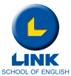 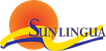 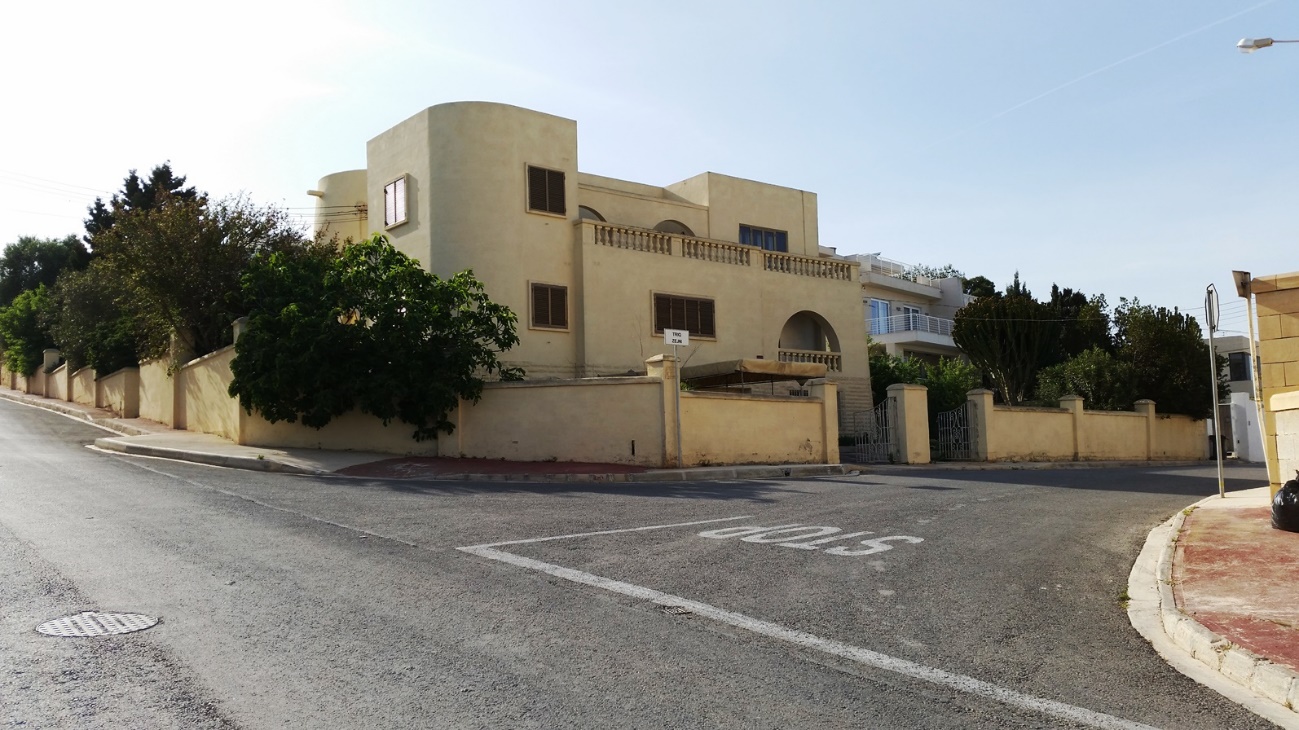 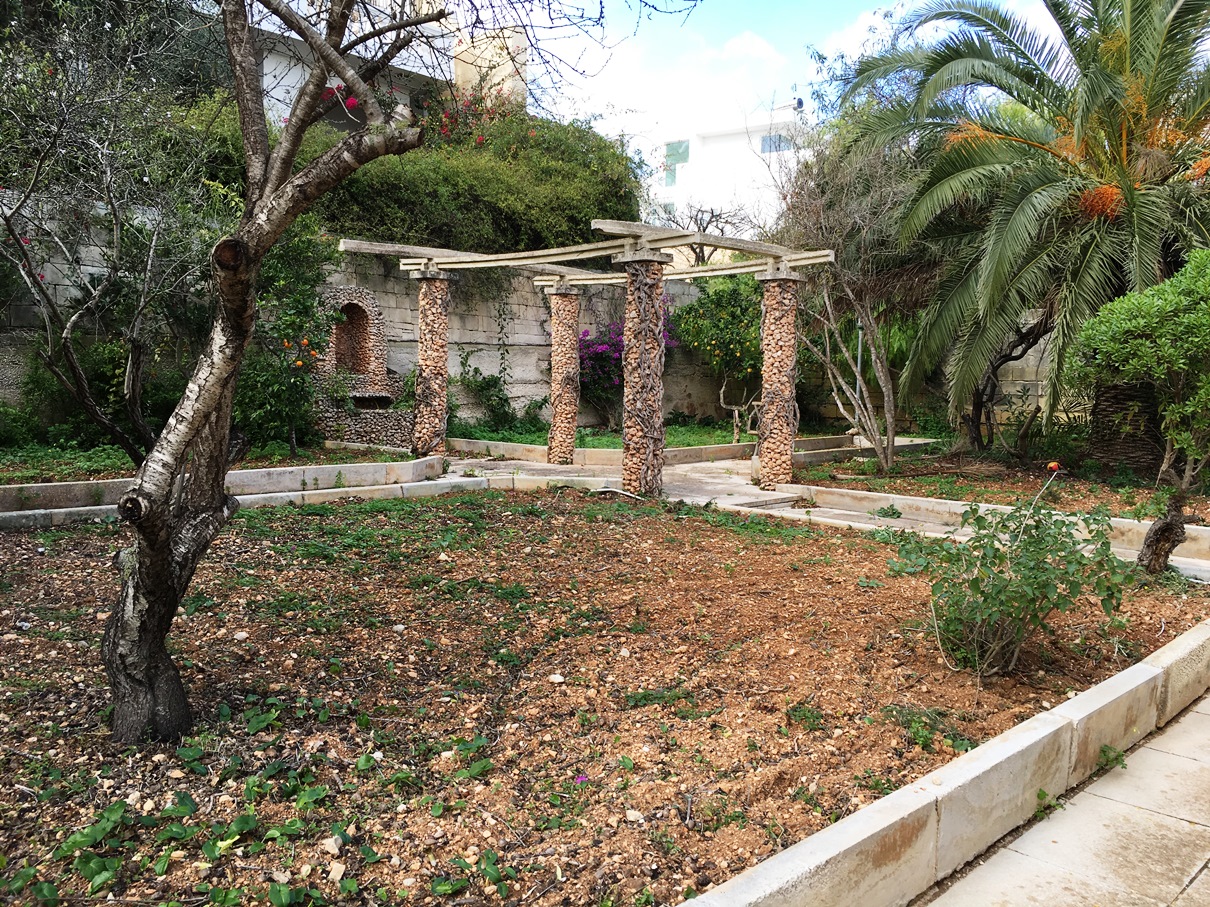 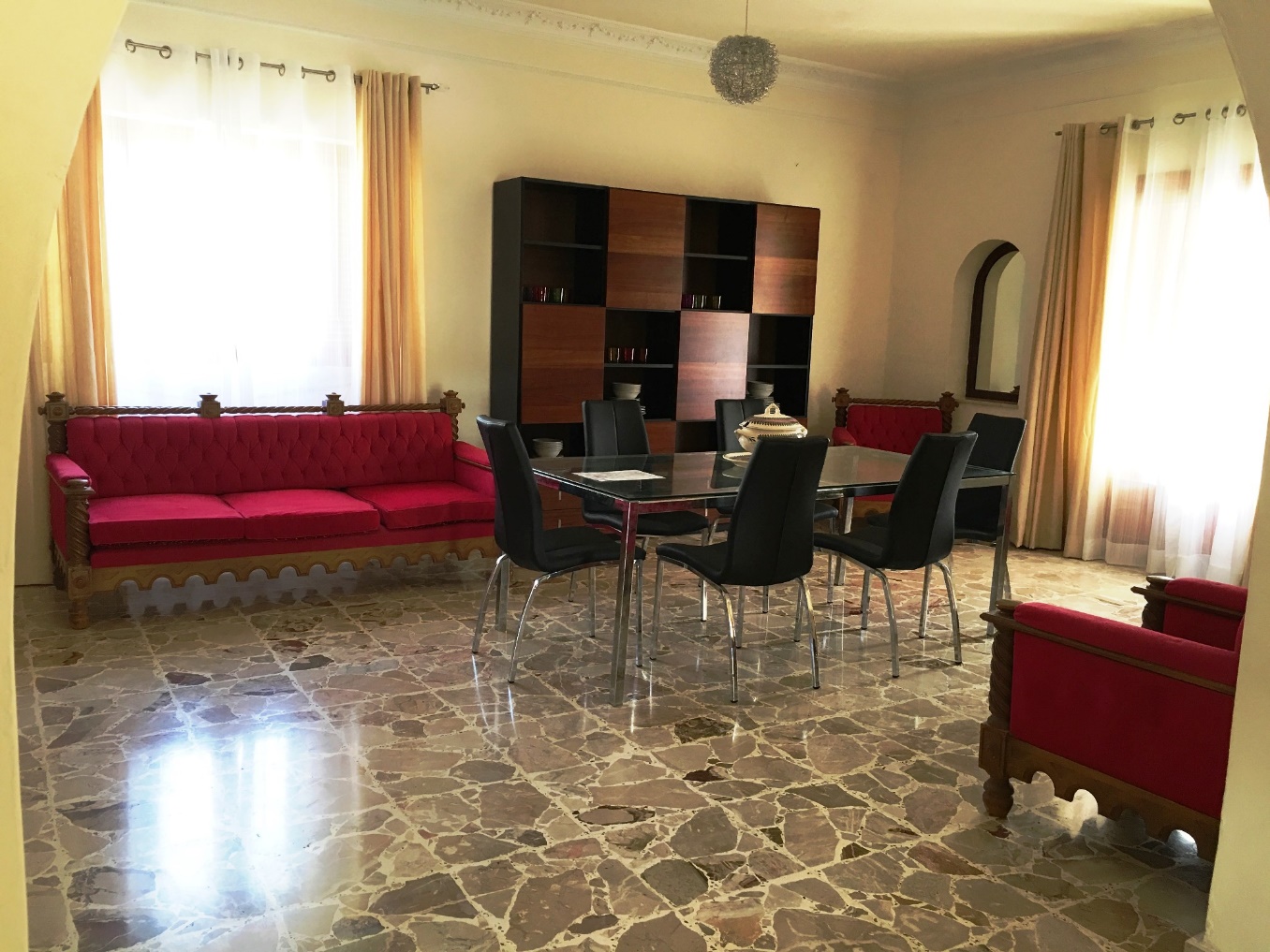 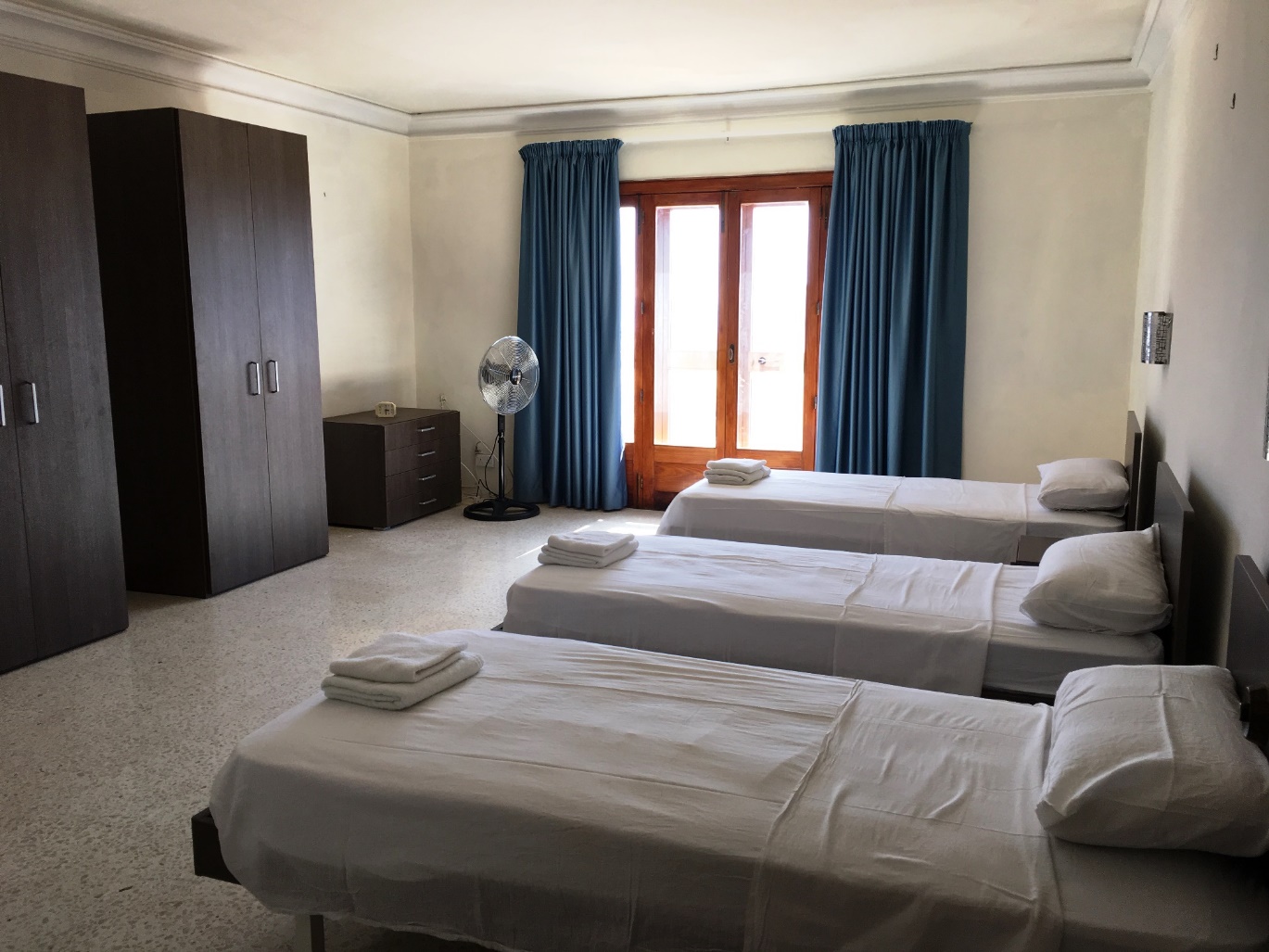 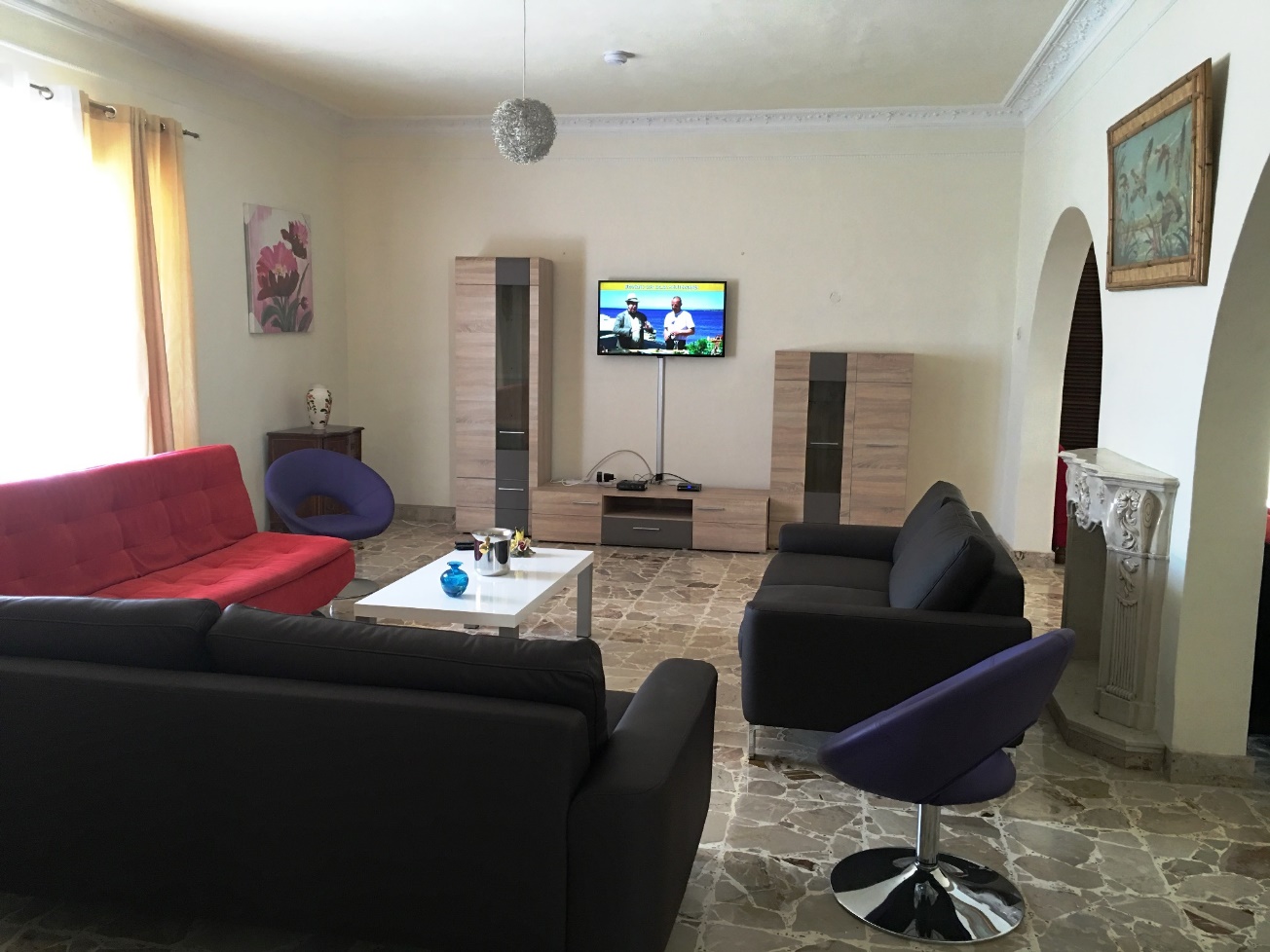 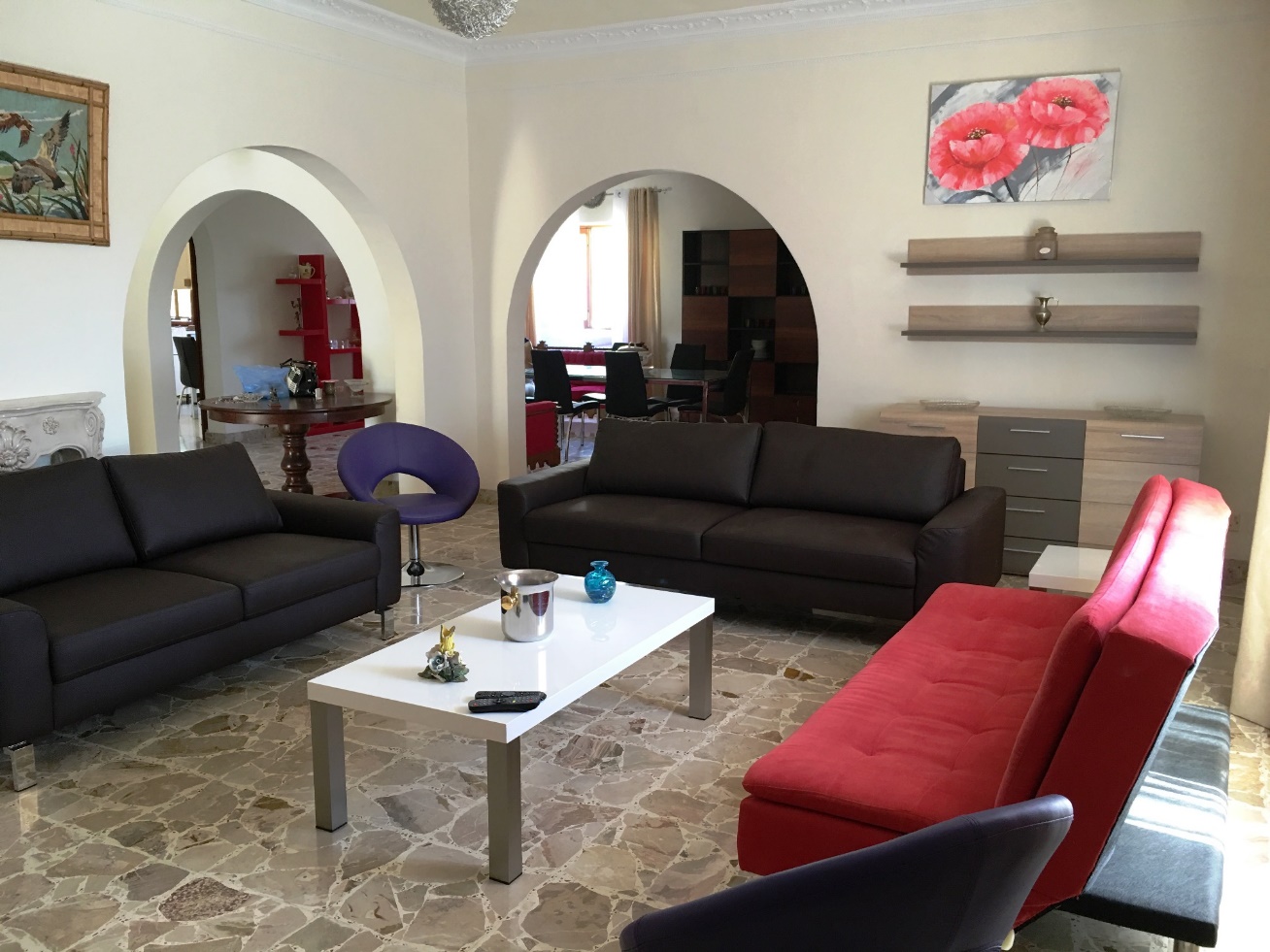 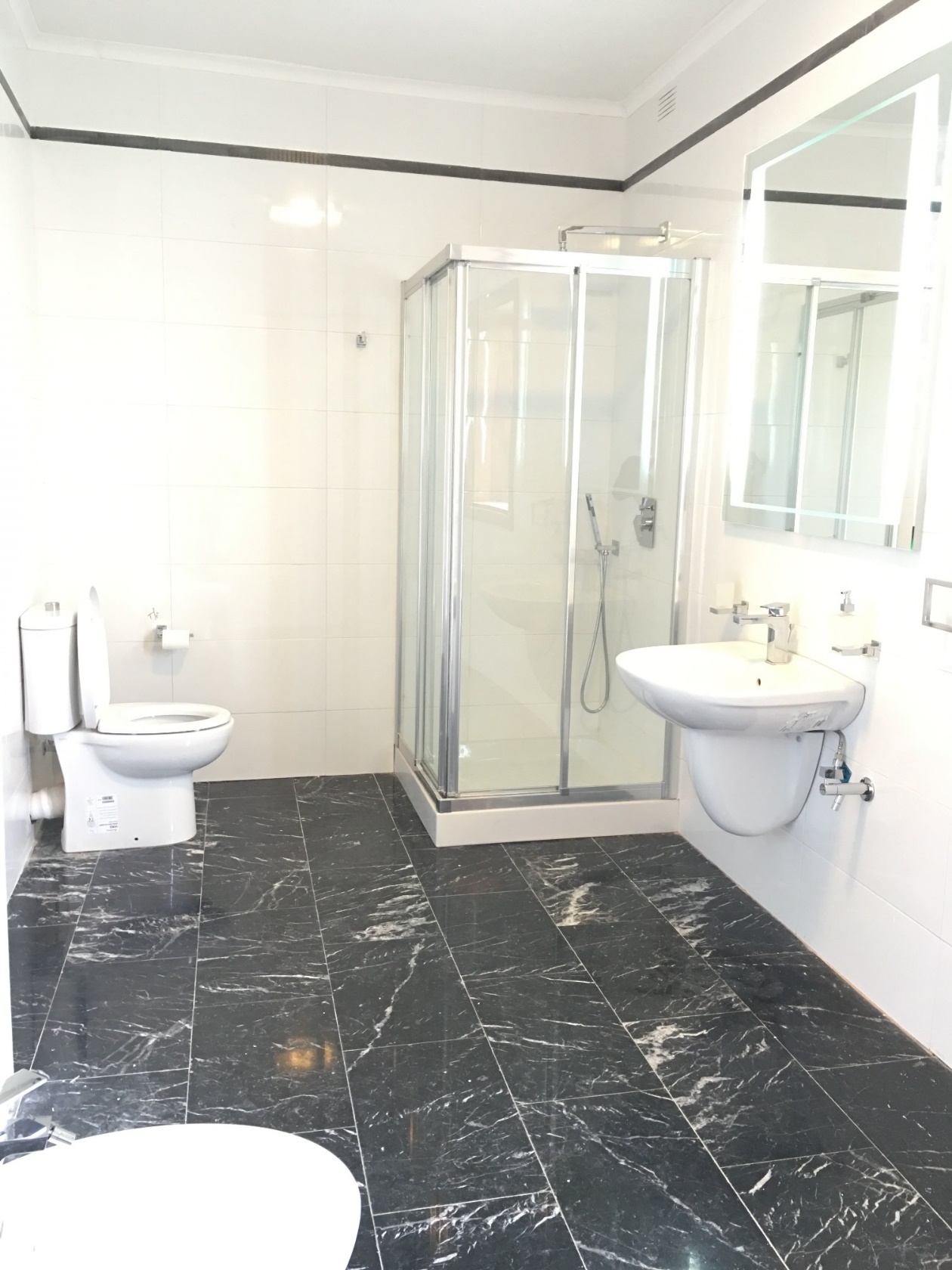 